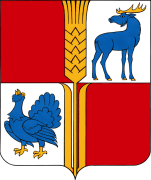 СОБРАНИЕ  ПРЕДСТАВИТЕЛЕЙМУНИЦИПАЛЬНОГО  РАЙОНА  ИСАКЛИНСКИЙСАМАРСКОЙ  ОБЛАСТИпятого созыва                                                         РЕШЕНИЕ №                                     от            В целях приведения в соответствии с действующим законодательством нормативного правового акта,  эффективного распоряжения  земельными участками на территории муниципального района Исаклинский Самарской области, в  соответствии со статьей 72 Земельного кодекса Российской Федерации, статьей 16 Федерального закона от 6 октября 2003 года N 131-ФЗ "Об общих принципах организации местного самоуправления в Российской Федерации", Федеральным законом от 26 декабря 2008 года N 294-ФЗ "О защите прав юридических лиц и индивидуальных предпринимателей при осуществлении государственного контроля (надзора) и муниципального контроля", Федеральным законом от 06 октября 2003 года N 131-ФЗ "Об общих принципах организации местного самоуправления в Российской Федерации", Правилами взаимодействия  федеральных органов исполнительной власти, осуществляющих государственный земельный надзор, с органами, осуществляющими муниципальный земельный контроль, утвержденными постановлением Правительства РФ от 26.12.2014 № 1515, Законом Самарской области от 31 декабря 2014 года №137-ГД "О Порядке осуществления муниципального земельного контроля на территории Самарской области, Уставом муниципального района Исаклинский, Собрание представителей муниципального района Исаклинский Самарской областиРЕШИЛО:             1. Утвердить Положение об организации и осуществления муниципального  земельного контроля на территории муниципального района Исаклинский Самарской области (прилагается).
         2. С момента вступления в силу настоящего решения признать утратившими силу решение Собрания представителей муниципального района Исаклинский Самарской области №441 от 10.04.2015 г. «О Положении об организации и осуществлении муниципального земельного контроля на территории муниципального района Исаклинский».          3. Опубликовать настоящее решение в газете "Исаклинские вести".          4. Решение вступает в силу с момента его официального опубликования.          5. Контроль за выполнением настоящего решения возложить на руководителя по управлению муниципальным имуществом администрации муниципального района Исаклинский Британ Л.Л.    Глава муниципального района Исаклинский                                                                       В.Д. Ятманкин    Председатель Собрания представителей муниципального района Исаклинский                Утверждено
Решением
Собрания представителеймуниципального района Исаклинский
от __________N ____Положение об организации и осуществлении муниципального земельного контроля на территории муниципального района Исаклинский Самарской области 1. Общие положения  	1.1. Настоящее Положение разработано на основании статьи 72 Земельного кодекса Российской Федерации, Федерального закона от 6 октября 2003 года N 131-ФЗ "Об общих принципах организации местного самоуправления в Российской Федерации", Федерального закона от 26 декабря 2008 года N 294-ФЗ "О защите прав юридических лиц и индивидуальных предпринимателей при осуществлении государственного контроля (надзора) и муниципального контроля", Правил взаимодействия  федеральных органов исполнительной власти, осуществляющих государственный земельный надзор, с органами, осуществляющими муниципальный земельный контроль, утвержденными постановлением Правительства РФ от 26.12.2014 № 1515, Закона Самарской области от 31 декабря 2014 года №137-ГД "О Порядке осуществления муниципального земельного контроля на территории Самарской области.
           1.2. Настоящее Положение определяет цели, задачи и принципы осуществления муниципального земельного контроля на территории муниципального района Исаклинский Самарской области (далее - муниципальный земельный контроль) собственниками земельных участков, землепользователями, землевладельцами, а также лицами, использующими земельные участки без оформленных в установленном порядке прав на них (далее - землепользователи); полномочия органа муниципального земельного контроля, его должностных лиц, порядок разработки ежегодных планов проведения плановых проверок, права и обязанности органов муниципального земельного контроля, его должностных лиц при проведении плановых и внеплановых проверок, сроки проведения проверок, порядок осуществления мероприятий, направленных на профилактику нарушений обязательных требований законодательства Российской Федерации, Самарской  области, муниципальных правовых актов муниципального района Исаклинский в сфере земельных отношений (далее - обязательные требования), а также права землепользователей при выявлении нарушений земельного законодательства.
          1.3. Целями муниципального земельного контроля являются предупреждение, выявление и пресечение нарушений требований земельного законодательства, а также осуществление контроля за рациональным и эффективным использованием земель на территории муниципального района Исаклинский.	  1.4. Основными задачами муниципального земельного контроля являются:1) обеспечение соблюдения требований по использованию земель;2) обеспечение соблюдения порядка, исключающего самовольное занятие земельных участков или использование их без оформленных в установленном порядке правоустанавливающих документов;3) обеспечение соблюдения порядка переуступки права пользования землей;4) предоставление достоверных сведений о состоянии земель;5) своевременное выполнение обязанностей по приведению земель в состояние, пригодное для использования по целевому назначению, или их рекультивации после завершения разработки месторождений полезных ископаемых (включая общераспространенные полезные ископаемые), строительных, лесозаготовительных, изыскательских и иных работ, ведущихся с нарушением почвенного слоя, в том числе работ, осуществляемых для внутрихозяйственных и собственных надобностей;6) контроль за использованием земельных участков по целевому назначению;7) контроль за своевременным и качественным выполнением обязательных мероприятий по улучшению земель и охране почв от водной эрозии, заболачивания, подтопления, переуплотнения, захламления, загрязнения и по предотвращению других процессов, ухудшающих качественное состояние земель и вызывающих их деградацию;8) контроль за выполнением требований по предотвращению уничтожения, самовольного снятия и перемещения плодородного слоя почвы, а также порчи земель в результате нарушения правил обращения с пестицидами, агрохимикатами или иными опасными для здоровья людей и окружающей среды веществами и отходами производства и потребления;9) контроль за наличием и сохранностью межевых знаков границ земельных участков;10) выполнение иных требований земельного законодательства по вопросам использования и охраны земель.
        1.5. Осуществление муниципального земельного контроля основывается на следующих принципах:
	1) соблюдении законодательства Российской Федерации, Самарской области и нормативных правовых актов органов местного самоуправления муниципального района Исаклинский;
	2) соблюдении прав и законных интересов физических и юридических лиц;
	3) открытости и доступности для физических, юридических лиц информации об осуществлении муниципального земельного контроля, о правах и обязанностях органов муниципального контроля, должностных лиц при проведении проверок;
	4) объективности и всесторонности осуществления муниципального земельного контроля, а также достоверности результатов проводимых проверок;
	5) возможности обжалования действий (бездействия) должностных лиц, уполномоченных на осуществление муниципального земельного контроля.
	1.6. Объектом муниципального земельного контроля являются земли и земельные участки, расположенные в границах муниципального образования муниципальный район Исаклинский, за исключением объектов, земельный контроль деятельности которых отнесен к компетенции федеральных органов государственной власти, органов государственной власти Самарской области.
2. Организация и проведение мероприятий, направленных на профилактику нарушений требований земельного законодательства.2.1. В целях предупреждения нарушений юридическими, физическими лицами и индивидуальными предпринимателями обязательных требований, устранения причин, факторов и условий, способствующих нарушениям обязательных требований, органы муниципального контроля осуществляют мероприятия по профилактике нарушений обязательных требований в соответствии с ежегодно утверждаемыми ими программами профилактики нарушений.2.2. В целях профилактики нарушений обязательных требований органы муниципального земельного контроля:1) обеспечивают размещение на официальных сайтах в сети "Интернет" для  муниципального земельного  контроля перечней нормативных правовых актов или их отдельных частей, содержащих обязательные требования, оценка соблюдения которых является предметом муниципального земельного контроля, а также текстов соответствующих нормативных правовых актов;2) осуществляют информирование юридических лиц, индивидуальных предпринимателей по вопросам соблюдения обязательных требований, в том числе посредством разработки и опубликования руководств по соблюдению обязательных требований, проведения  разъяснительной работы в средствах массовой информации и иными способами.3) обеспечивают регулярное (не реже одного раза в год) обобщение практики осуществления муниципального земельного контроля и размещение на официальных сайтах в сети "Интернет" соответствующих обобщений, в том числе с указанием наиболее часто встречающихся случаев нарушений обязательных требований с рекомендациями в отношении мер, которые должны приниматься юридическими, физическими лицами, индивидуальными предпринимателями в целях недопущения таких нарушений;4) выдают предостережения о недопустимости нарушения обязательных требований земельного законодательства.2.3. При наличии у органа муниципального земельного контроля сведений о готовящихся нарушениях или о признаках нарушений обязательных требований, полученных в ходе реализации мероприятий по контролю, осуществляемых без взаимодействия с юридическими лицами, индивидуальными предпринимателями, либо содержащихся в поступивших обращениях и заявлениях (за исключением обращений и заявлений, авторство которых не подтверждено), информации от органов государственной власти, органов местного самоуправления, из средств массовой информации в случаях, если отсутствуют подтвержденные данные о том, что нарушение обязательных требований, требований, установленных муниципальными правовыми актами, причинило вред жизни, здоровью граждан, вред животным, растениям, окружающей среде, объектам культурного наследия (памятникам истории и культуры) народов Российской Федерации, безопасности государства, а также привело к возникновению чрезвычайных ситуаций природного и техногенного характера либо создало непосредственную угрозу указанных последствий, и если юридическое лицо, индивидуальный предприниматель ранее не привлекались к ответственности за нарушение соответствующих требований, орган государственного контроля (надзора), орган муниципального контроля объявляют юридическому лицу, индивидуальному предпринимателю предостережение о недопустимости нарушения обязательных требований и предлагают юридическому лицу, индивидуальному предпринимателю принять меры по обеспечению соблюдения обязательных требований, требований, установленных муниципальными правовыми актами, и уведомить об этом в установленный в таком предостережении срок орган муниципального земельного контроля.2.4. Предостережение о недопустимости нарушения обязательных требований должно содержать указания на соответствующие обязательные требования, требования, установленные муниципальными правовыми актами, нормативный правовой акт, их предусматривающий, а также информацию о том, какие конкретно действия (бездействие) юридического лица, индивидуального предпринимателя могут привести или приводят к нарушению этих требований.2.5. Порядок составления и направления предостережения о недопустимости нарушения обязательных требований, подачи юридическим, физическим лицом, индивидуальным предпринимателем возражений на такое предостережение и их рассмотрения, порядок уведомления об исполнении такого предостережения определяются Постановлением Правительства РФ от 10 февраля . N 166 "Об утверждении Правил составления и направления предостережения о недопустимости нарушения обязательных требований, подачи юридическим лицом, индивидуальным предпринимателем возражений на такое предостережение и их рассмотрения, уведомления об исполнении такого предостережения".3. Организация и проведение мероприятий по муниципальному земельному контролю без взаимодействия с юридическими, физическими лицами, индивидуальными предпринимателями.3.1. К мероприятиям по контролю, при проведении которых не требуется взаимодействие органа муниципального земельного контроля с юридическими, физическими лицами и индивидуальными предпринимателями (далее - мероприятия по контролю без взаимодействия с юридическими лицами, индивидуальными предпринимателями), относятся:1) плановые (рейдовые) осмотры (обследования) территорий;2) административные обследования объектов земельных отношений;3) исследование и измерение параметров природных объектов окружающей среды (атмосферного воздуха, вод, почвы, недр) при осуществлении государственного экологического мониторинга, социально-гигиенического мониторинга в порядке, установленном законодательством Российской Федерации;4) наблюдение за соблюдением обязательных требований при распространении рекламы;6) наблюдение за соблюдением обязательных требований при размещении информации в сети "Интернет" и средствах массовой информации;7) наблюдение за соблюдением обязательных требований посредством анализа информации о деятельности либо действиях юридического лица и индивидуального предпринимателя, обязанность по представлению которой (в том числе посредством использования федеральных государственных информационных систем) возложена на такие лица в соответствии с федеральным законом;8) другие виды и формы мероприятий по контролю, установленные федеральными законами.3.2. Мероприятия по контролю без взаимодействия с юридическими, физическими лицами, индивидуальными предпринимателями проводятся органом муниципального земельного контроля в пределах своей компетенции на основании заданий на проведение таких мероприятий, утверждаемых руководителем органа муниципального земельного контроля. Порядок оформления и содержание заданий и порядок оформления органом муниципального земельного контроля результатов мероприятия по контролю без взаимодействия с юридическими, физическими лицами, индивидуальными предпринимателями, в том числе результатов плановых (рейдовых) осмотров, обследований, исследований, измерений, наблюдений, устанавливаются Администрацией муниципального района Исаклинский.3.3. В случае выявления при проведении мероприятий по контролю,  нарушений обязательных требований, требований, установленных муниципальными правовыми актами, должностные лица органа муниципального контроля принимают в пределах своей компетенции меры по пресечению таких нарушений, а также направляют в письменной форме руководителю органа муниципального земельного контроля мотивированное представление с информацией о выявленных нарушениях для принятия при необходимости решения о назначении внеплановой проверки юридического лица, индивидуального предпринимателя по основаниям, указанным в пункте 2 части 2 статьи 10 Федерального закона № 294-ФЗ "О защите прав юридических лиц и индивидуальных предпринимателей при осуществлении государственного контроля (надзора) и муниципального контроля".3.4. В случае получения в ходе проведения мероприятий по контролю без взаимодействия с юридическими лицами, индивидуальными предпринимателями сведений о готовящихся нарушениях или признаках нарушения обязательных требований, орган муниципального контроля направляет юридическому лицу, индивидуальному предпринимателю предостережение о недопустимости нарушения обязательных требований.4. Порядок организации и осуществления муниципального земельного контроля            4.1. Органом, уполномоченным на проведение муниципального земельного контроля на территории муниципального района Исаклинский,  является Администрация муниципального района Исаклинский  (далее - уполномоченный орган).Непосредственное осуществление муниципального земельного контроля возлагается на уполномоченный муниципальным правовым актом, издаваемым Администрацией муниципального района Исаклинский, орган  (далее - орган муниципального земельного контроля).
         Муниципальный земельный контроль осуществляется сотрудниками органа муниципального земельного контроля, включенными в Перечень должностных лиц Администрации муниципального района Исаклинский, уполномоченных на осуществление муниципального земельного контроля на территории муниципального района Исаклинский и составление протоколов об административных правонарушениях, предусмотренных Кодексом Российской Федерации об административных правонарушениях, (далее - должностные лица).
           4.2. Муниципальный земельный контроль осуществляется во взаимодействии с федеральными органами исполнительной власти, осуществляющими федеральный государственный земельный надзор, в соответствии с законодательством Российской федерации, с органами   прокуратуры по вопросам подготовки ежегодных планов проведения плановых проверок юридических лиц, индивидуальных предпринимателей, согласования внеплановых выездных проверок юридических лиц, индивидуальных предпринимателей по основаниям, установленным законодательством Российской Федерации, организациями и общественными объединениями, а также физическими лицами.
          4.3. Мероприятия по муниципальному земельному контролю проводятся в форме плановых и внеплановых проверок соблюдения органами государственной власти, органами местного самоуправления, юридическими лицами, индивидуальными предпринимателями, гражданами требований земельного законодательства (далее также проверяемые лица).          Мероприятия по муниципальному земельному контролю в отношении юридических лиц и индивидуальных предпринимателей осуществляются в соответствии с Федеральным законом от 26 декабря 2008 года N 294-ФЗ "О защите прав юридических лиц и индивидуальных предпринимателей при осуществлении государственного контроля (надзора) и муниципального контроля"  (далее - Федеральный закон №294-ФЗ) и настоящим Положением.
          Мероприятия по муниципальному земельному контролю в отношении граждан осуществляются в соответствии с настоящим Положением.	4.4. Плановая и внеплановая проверки проводятся в форме документарной проверки и (или) выездной проверки.
         4.5. Плановые проверки проводятся на основании ежегодных планов, которые разрабатываются и утверждаются в порядке, изложенном в разделе 5 настоящего Положения.
          4.6. Внеплановые проверки юридических лиц, индивидуальных предпринимателей проводятся по основаниям, указанным в части 2 статьи 10 Федерального закона №294-ФЗ и в порядке, установленном Федеральным законом №294-ФЗ.
            При этом внеплановая выездная проверка юридических лиц, индивидуальных предпринимателей по основаниям, указанным в подпунктах "а" и "б" пункта 2 части 2 статьи 10 Федерального закона №294-ФЗ, проводится органом муниципального земельного контроля после согласования ее проведения с органом прокуратуры по месту осуществления деятельности проверяемого юридического лица, индивидуального предпринимателя.)
	  Внеплановые проверки граждан проводятся по основаниям, предусмотренным частью 2 статьи 10 Федерального закона №294-ФЗ, а также:
            1) в случае обнаружения должностными лицами органа муниципального земельного контроля при выполнении своих должностных обязанностей данных, свидетельствующих о наличии признаков нарушения земельного законодательства Российской Федерации, законодательства Самарской области;
            2) для мониторинга исполнения предписаний об устранении выявленных нарушений в области земельных правоотношений, вынесенных должностными лицами, а также предписаний, вынесенных уполномоченным на осуществление государственного земельного контроля органом (в случае получения от такого органа соответствующих обращений);	3)поступление обращений, заявлений, документов, фактических данных от органа государственной власти, органов  местного самоуправления, юридических лиц, индивидуальных предпринимателей и граждан, а также информации из средств массовой информации о фактах нарушения гражданами земельного законодательства Российской Федерации, законодательства Самарской области
            4.7. Особенности рассмотрения обращений и заявлений, не позволяющих установить лицо, обратившееся в орган муниципального контроля, а также обращений и заявлений, не содержащих сведений о фактах, указанных в части 2 статьи 10 Федерального закона №294-ФЗ, установлены частью 3 статьи 10 Федерального закона №294-Фз.
            4.8. Выездные проверки проводятся в случае, если при документарной проверке не представляется возможным:
         1) удостовериться в полноте и достоверности сведений о правах на земельный участок, содержащихся в имеющихся в распоряжении органа муниципального земельного контроля документах физического, юридического лица;
          2) оценить соответствие деятельности физического, юридического лица требованиям законодательства Российской Федерации, Самарской области, муниципальных правовых актов муниципального района Исаклинский в сфере земельных отношений без проведения мероприятий по муниципальному земельному контролю.
           4.9. Проверки проводятся на основании приказа руководителя органа муниципального земельного контроля о проведении проверки (далее - приказ) по форме согласно приложению №1.
           4.10. При проведении проверок юридических лиц и индивидуальных предпринимателей приказ составляется по типовой форме, утвержденной приказом Министерства экономического развития Российской Федерации от 30 апреля 2009 года N 141 "О реализации положений Федерального закона "О защите прав юридических лиц и индивидуальных предпринимателей при осуществлении государственного контроля (надзора) и муниципального контроля" .
          При проведении муниципального земельного контроля в отношении земельных участков, используемых гражданами, приказ о проведении проверки издается по конкретному земельному участку с указанием местоположения земельного участка, фамилии, имени, отчества правообладателя земельного участка (при наличии сведений - фактического пользователя), сроков проведения проверки и должностных лиц, уполномоченных на ее проведение.
            4.11. Должностное лицо, осуществляющее проверку, имеет служебное удостоверение, обязательное для предъявления при проведении проверок.
             4.12. Проверки проводятся с участием землепользователей либо их уполномоченных представителей.
            Юридические лица, индивидуальные предприниматели о проведении плановой проверки уведомляются органом муниципального земельного контроля в порядке, установленном частью 12 статьи 9 Федерального закона №294-ФЗ; о проведении внеплановой выездной проверки - в порядке, предусмотренном частью 16 статьи 10 Федерального закона №294-ФЗ.
            Землепользователям - гражданам, либо их уполномоченным представителям, не позднее чем за два  дня до начала  проведения проверки направляется заказным почтовым отправлением с уведомлением о вручении или иным доступным способом (факсом, нарочно - должностным лицом) уведомление о ее проведении и о возможности принятия участия в проводимой должностным лицом проверке с приложением копии приказа.
          При надлежащем уведомлении проверяемого гражданина его отсутствие или его уполномоченного представителя на  проверке не является препятствием для проведения проверки.          О проведении внеплановой проверки гражданин уведомляется органом муниципального земельного контроля не менее чем за двадцать четыре часа до начала ее проведения любым доступным способом.                4.13. При осуществлении проверки заверенная печатью копия приказа вручается должностным лицом под роспись землепользователю либо его уполномоченному представителю одновременно с предъявлением служебного удостоверения.
               4.14.По результатам проверки составляются:
акт проверки  по форме согласно приложению N 2 к настоящему Положению при проведении проверок землепользователей - граждан;
акт проверки  по типовой форме, утвержденной приказом Министерства экономического развития Российской Федерации от 30 апреля 2009 года N 141 "О реализации положений Федерального закона "О защите прав юридических лиц и индивидуальных предпринимателей при осуществлении государственного контроля (надзора) и муниципального контроля"  при проведении проверок землепользователей - юридических лиц, индивидуальных предпринимателей.
           4.15. Приложениями к акту проверки по необходимости являются:
            схематический чертеж местоположения земельного участка, составленный по форме согласно приложению N3 к настоящему Положению;
результаты обмера площади земельного участка, зафиксированные по форме согласно приложению N4 к настоящему Положению;
           фототаблица с нумерацией каждого фотоснимка по форме согласно приложению N 5 к настоящему Положению.
              К акту проверки прилагаются и иные документы, материалы, содержащие информацию, подтверждающую или опровергающую наличие нарушений земельного законодательства.
          4.16. Акт проверки землепользователей - граждан составляется непосредственно после ее завершения в двух экземплярах, один из которых с копиями приложений к нему вручается физическому лицу или его уполномоченному представителю под расписку об ознакомлении либо об отказе в ознакомлении с актом проверки.
           В случае отсутствия гражданина или его уполномоченного представителя, а также в случае отказа проверяемого лица дать расписку об ознакомлении либо об отказе в ознакомлении с актом проверки землепользователей - физических лиц указанный акт проверки с копиями приложений к нему направляется заказным почтовым отправлением с уведомлением о вручении, которое приобщается к экземпляру акта проверки, хранящемуся в деле органа муниципального контроля.
           К акту проверки землепользователей - физических лиц прилагаются протоколы или заключения проведенных исследований, испытаний и экспертиз, объяснения физического лица, на которое возлагается ответственность за нарушение требований земельного законодательства, предписания об устранении выявленных нарушений и иные связанные с результатами проверки документы или их копии.
            При наличии согласия проверяемого лица на осуществление взаимодействия в электронной форме в рамках муниципального контроля акт проверки землепользователей - физических лиц может быть направлен в форме электронного документа, подписанного усиленной квалифицированной электронной подписью лица, составившего данный акт, физическому лицу или его уполномоченному представителю. При этом акт проверки землепользователей - физических лиц, направленный в форме электронного документа, подписанного усиленной квалифицированной электронной подписью лица, составившего данный акт, проверяемому лицу способом, обеспечивающим подтверждение получения указанного документа, считается полученным проверяемым лицом.
                В случае если для составления акта проверки землепользователей - физических лиц необходимо получить заключения по результатам проведенных исследований, испытаний, специальных расследований, экспертиз, акт проверки землепользователей - физических лиц составляется в срок, не превышающий трех рабочих дней после завершения мероприятий по контролю, и вручается физическому лицу или его уполномоченному представителю под расписку либо направляется заказным почтовым отправлением с уведомлением о вручении и (или) в форме электронного документа, подписанного усиленной квалифицированной электронной подписью лица, составившего данный акт (при условии согласия проверяемого лица на осуществление взаимодействия в электронной форме в рамках муниципального контроля), способом, обеспечивающим подтверждение получения указанного документа. При этом уведомление о вручении и (или) иное подтверждение получения указанного документа приобщаются к экземпляру акта проверки, хранящемуся в деле органа муниципального контроля.
          4.17. Акт проверки землепользователей - юридических лиц, индивидуальных предпринимателей составляется непосредственно после ее завершения в двух экземплярах, один из которых с копиями приложений к нему вручается руководителю, иному должностному лицу или уполномоченному представителю юридического лица, индивидуальному предпринимателю или его уполномоченному представителю под расписку об ознакомлении либо об отказе в ознакомлении с актом проверки.
           В случае отсутствия руководителя, иного должностного лица или уполномоченного представителя юридического лица, индивидуального предпринимателя или его уполномоченного представителя, а также в случае отказа проверяемого лица дать расписку об ознакомлении либо об отказе в ознакомлении с актом проверки землепользователей - юридических лиц, индивидуальных предпринимателей указанный акт проверки с копиями приложений к нему направляется заказным почтовым отправлением с уведомлением о вручении, которое приобщается к экземпляру акта проверки, хранящемуся в деле органа муниципального контроля.
             К акту проверки землепользователей - юридических лиц, индивидуальных предпринимателей прилагаются протоколы или заключения проведенных исследований, испытаний и экспертиз, объяснения работников юридического лица, работников индивидуального предпринимателя, на которых возлагается ответственность за нарушение требований земельного законодательства, предписания об устранении выявленных нарушений и иные связанные с результатами проверки документы или их копии.
            При наличии согласия проверяемого лица на осуществление взаимодействия в электронной форме в рамках муниципального контроля акт проверки землепользователей - юридических лиц, индивидуальных предпринимателей может быть направлен в форме электронного документа, подписанного усиленной квалифицированной электронной подписью лица, составившего данный акт, руководителю, иному должностному лицу или уполномоченному представителю юридического лица, индивидуальному предпринимателю или его уполномоченному представителю. При этом акт проверки землепользователей - юридических лиц, индивидуальных предпринимателей, направленный в форме электронного документа, подписанного усиленной квалифицированной электронной подписью лица, составившего данный акт, проверяемому лицу способом, обеспечивающим подтверждение получения указанного документа, считается полученным проверяемым лицом.
            В случае если для составления акта проверки землепользователей - юридических лиц, индивидуальных предпринимателей необходимо получить заключения по результатам проведенных исследований, испытаний, специальных расследований, экспертиз, акт проверки землепользователей - юридических лиц, индивидуальных предпринимателей составляется в срок, не превышающий трех рабочих дней после завершения мероприятий по контролю, и вручается руководителю, иному должностному лицу или уполномоченному представителю юридического лица, индивидуальному предпринимателю или его уполномоченному представителю под расписку либо направляется заказным почтовым отправлением с уведомлением о вручении и (или) в форме электронного документа, подписанного усиленной квалифицированной электронной подписью лица, составившего данный акт (при условии согласия проверяемого лица на осуществление взаимодействия в электронной форме в рамках муниципального контроля), способом, обеспечивающим подтверждение получения указанного документа. При этом уведомление о вручении и (или) иное подтверждение получения указанного документа приобщаются к экземпляру акта проверки, хранящемуся в деле органа муниципального контроля.
          4.18. При обнаружении нарушений обязательных требований, ответственность за которые предусмотрена Кодексом Российской Федерации об административных правонарушениях, должностные лица органа муниципального земельного контроля составляют протоколы об административных правонарушениях и обеспечивают их направление в орган, уполномоченный рассматривать дела об административных правонарушениях.
          4.19. Составленные в ходе проверки документы и иные материалы, подтверждающие наличие нарушений земельного законодательства, в течение 3 рабочих дней после завершения проверки направляются в уполномоченный на осуществление государственного земельного контроля орган для рассмотрения и принятия решения.
          4.20. Документы, составленные по результатам проверки, содержащие сведения, составляющие коммерческую или иную охраняемую законом тайну, оформляются с соблюдением требований, предусмотренных законодательством.
          4.21. Должностные лица ведут учет проверок в книге проверок соблюдения земельного законодательства, которая ведется в органе муниципального земельного контроля по форме согласно приложению N 6 к настоящему Положению (далее - книга проверок).
          4.22. Должностные лица органа муниципального земельного контроля не вправе осуществлять плановую или внеплановую выездную проверку в случае отсутствия при ее проведении руководителя, иного должностного лица или  уполномоченного представителя юридического  лица,  индивидуального  предпринимателя,  его  уполномоченного представителя,  за  исключением  случая  проведения  такой  проверки  по  основанию, предусмотренному подпунктом «б» пункта 2 части 2 статьи 10 Федерального закона № 294-ФЗ.5. Порядок разработки ежегодных планов проведения плановых проверок, проведения внеплановых проверок         5.1. Ежегодные планы проведения проверок разрабатываются в соответствии с Правилами подготовки органами государственного контроля (надзора) и органами муниципального контроля ежегодных планов проведения плановых проверок юридических лиц и индивидуальных предпринимателей, утвержденными  постановлением Правительства Российской Федерации от 30 июня 2010 года N 489, Правилами взаимодействия федеральных органов исполнительной власти, осуществляющих государственный земельный надзор, с органами, осуществляющими муниципальный земельный контроль, утвержденными Постановлением Правительства РФ от 26 декабря .№1515  (далее - Правила).
	5.2. При разработке ежегодных планов проведения проверок юридических лиц и индивидуальных предпринимателей органом муниципального земельного контроля предусматриваются:
	1) включение плановых проверок юридических лиц и индивидуальных предпринимателей в проект ежегодного плана по основаниям и на условиях, которые установлены пунктом 8 статьи 9 Федерального закона №294-ФЗ;
	2) определение юридических лиц и индивидуальных предпринимателей, плановые проверки которых включаются в проект ежегодного плана, с учетом оценки результатов проводимых за последние 3 года внеплановых проверок указанных лиц, анализа состояния соблюдения ими обязательных требований, а также оценки потенциального риска причинения вреда, связанного с осуществляемой юридическим лицом или индивидуальным предпринимателем деятельностью;
	3) направление на согласование плана проведения проверок юридических лиц и индивидуальных предпринимателей до их утверждения с территориальными органами государственного земельного надзора в срок до 1 июня года, предшествующего году проведения плановых проверок;
	4) составление проекта ежегодного плана по форме, предусмотренной приложением к Правилам;
	5) направление проекта ежегодного плана до 1 сентября года, предшествующего году проведения плановых проверок, для рассмотрения в органы прокуратуры;
	6) доработка проекта ежегодного плана с учетом предложений органов прокуратуры, поступивших по результатам рассмотрения указанного проекта в соответствии с частью 6.1 статьи 9 Федерального закона №294-ФЗ, и его утверждение руководителем органа муниципального земельного контроля до 1 ноября года, предшествующего году проведения плановых проверок.
	5.3. В ежегодных планах проведения плановых проверок юридических лиц и индивидуальных предпринимателей указываются сведения, предусмотренные частью 4 статьи 9 Федерального закона №294-ФЗ.
	5.4. Утвержденный ежегодный план проведения плановых проверок юридических лиц, индивидуальных предпринимателей доводится до сведения заинтересованных лиц посредством его размещения на официальном сайте Администрации муниципального района Исаклинский в информационно-телекоммуникационной сети "Интернет" до 31 декабря текущего календарного года.
	5.5. Изменения в ежегодный план проверок юридических лиц и индивидуальных предпринимателей вносятся в порядке, установленном Правилами.
	5.6. В целях обеспечения контроля за соблюдением земельного законодательства гражданами составляются ежегодные планы проведения проверок землепользователей - физических лиц (за исключением индивидуальных предпринимателей), использующих земельные участки на территории муниципального района Исаклинский и утверждаются руководителем органа муниципального земельного контроля по форме согласно приложению N 7 к настоящему Положению.
	Основаниями для включения плановых проверок граждан в проект ежегодного плана проведения плановых проверок граждан органом муниципального земельного контроля являются:
	1) поступившие от органов государственной власти, органов местного самоуправления, физических и юридических лиц сведения, содержащие сведения о нарушениях земельного законодательства;
	2) отсутствие сведений о правоустанавливающих документах на земельный участок либо истечение трех лет со дня:    	1) возникновения права на земельный участок;         2) окончания проведения последней плановой  проверки физического лица.	5.7. Внеплановые проверки проводятся: 	  1) при  истечении  срока  исполнения ранее выданного  предписания  об  устранении  выявленного нарушения обязательных требований, установленных земельным законодательством, законодательством Самарской области, вынесенного должностным лицом;	2) поступление   обращений, заявлений, документов, фактических данных от органов государственной власти, органов местного самоуправления, юридических лиц, индивидуальных предпринимателей и   граждан, а также информации из средств массовой информации о фактах нарушения гражданами земельного законодательства Российской Федерации, законодательства Самарской области; 	3)необходимость обследования земельного участка при подготовке решения уполномоченного органа местного самоуправления о предоставлении данного земельного участка заявителю;	4)приказ (распоряжение) руководителя органа государственного контроля (надзора), изданный в соответствии с поручениями Президента Российской федерации и на основании требования прокурора о проведении внеплановой проверки в рамках надзора за исполнением законов по поступившим в органы прокуратуры материалам и обращениям  	 5) непосредственное обнаружение  должностными  лицами  органа муниципального земельного контроля при выполнении своих должностных обязанностей  данных, свидетельствующих о наличии признаков    нарушения земельного законодательства Российской Федерации, законодательства Самарской области.	Обращения и заявления, не позволяющие установить лицо, обратившееся в орган муниципального земельного контроля, а также обращения и заявления, не содержащие сведений о конкретных фактах нарушения земельного законодательства Российской Федерации, законодательства Самарской области, не могут служить основанием для проведения внеплановой проверки.6. Сроки проведения проверок	6.1. Плановые проверки в отношении юридических лиц и индивидуальных предпринимателей, физических лиц (за исключением индивидуальных предпринимателей) проводятся не чаще одного раза в три года.	6.2. Срок проведения проверки не может превышать двадцати рабочих дней.
	В отношении одного гражданина общий срок проведения одной выездной проверки не может превышать десяти часов.
	В отношении одного субъекта малого предпринимательства общий срок проведения плановых выездных проверок не может превышать пятьдесят часов для малого предприятия и пятнадцать часов для микропредприятия в год.
	В случаях и в порядке, предусмотренных частью 2.1 статьи 13 Федерального закона №294-ФЗ, проведение проверки в отношении субъекта малого предпринимательства приостанавливается руководителем органа муниципального контроля.
	В случаях и в порядке, предусмотренных частью 3 статьи 13 Федерального закона №294-ФЗ, сроки проведения проверки продлеваются руководителем органа муниципального контроля.7. Меры, принимаемые должностными лицами органа муниципального земельного контроля в отношении фактов нарушений, выявленных при проведении проверки7.1. В случае выявления при проведении проверки нарушений юридическим лицом, индивидуальным предпринимателем, гражданином обязательных требований или требований, установленных муниципальными правовыми актами, должностные лица органа государственного контроля (надзора), органа муниципального контроля, проводившие проверку, в пределах полномочий, предусмотренных законодательством Российской Федерации, обязаны:1) выдать предписание лицу, в отношении которого проводилась проверка об устранении выявленных нарушений с указанием сроков их устранения и (или) о проведении мероприятий по предотвращению причинения вреда жизни, здоровью людей, вреда животным, растениям, окружающей среде, объектам культурного наследия (памятникам истории и культуры) народов Российской Федерации, музейным предметам и музейным коллекциям, включенным в состав Музейного фонда Российской Федерации, особо ценным, в том числе уникальным, документам Архивного фонда Российской Федерации, документам, имеющим особое историческое, научное, культурное значение, входящим в состав национального библиотечного фонда, безопасности государства, имуществу физических и юридических лиц, государственному или муниципальному имуществу, предупреждению возникновения чрезвычайных ситуаций природного и техногенного характера, а также других мероприятий, предусмотренных федеральными законами;2) принять меры по контролю за устранением выявленных нарушений, их предупреждению, предотвращению возможного причинения вреда жизни, здоровью граждан, вреда животным, растениям, окружающей среде, объектам культурного наследия (памятникам истории и культуры) народов Российской Федерации, музейным предметам и музейным коллекциям, включенным в состав Музейного фонда Российской Федерации, особо ценным, в том числе уникальным, документам Архивного фонда Российской Федерации, документам, имеющим особое историческое, научное, культурное значение, входящим в состав национального библиотечного фонда, обеспечению безопасности государства, предупреждению возникновения чрезвычайных ситуаций природного и техногенного характера, а также меры по привлечению лиц, допустивших выявленные нарушения, к ответственности.7.2. В случае, если при проведении проверки установлено, что деятельность юридического лица, его филиала, представительства, структурного подразделения, индивидуального предпринимателя, гражданина эксплуатация ими зданий, строений, сооружений, помещений, оборудования, подобных объектов, транспортных средств, производимые и реализуемые ими товары (выполняемые работы, предоставляемые услуги) представляют непосредственную угрозу причинения вреда жизни, здоровью граждан, вреда животным, растениям, окружающей среде, объектам культурного наследия (памятникам истории и культуры) народов Российской Федерации, музейным предметам и музейным коллекциям, включенным в состав Музейного фонда Российской Федерации, особо ценным, в том числе уникальным, документам Архивного фонда Российской Федерации, документам, имеющим особое историческое, научное, культурное значение, входящим в состав национального библиотечного фонда, безопасности государства, возникновения чрезвычайных ситуаций природного и техногенного характера или такой вред причинен, орган государственного контроля (надзора), орган муниципального контроля обязаны незамедлительно принять меры по недопущению причинения вреда или прекращению его причинения вплоть до временного запрета деятельности юридического лица, его филиала, представительства, структурного подразделения, индивидуального предпринимателя в порядке, установленном Кодексом Российской Федерации об административных правонарушениях, отзыва продукции, представляющей опасность для жизни, здоровья граждан и для окружающей среды, из оборота и довести до сведения граждан, а также других юридических лиц, индивидуальных предпринимателей любым доступным способом информацию о наличии угрозы причинения вреда и способах его предотвращения.7.3. При выявлении в ходе мероприятий по муниципальному земельному контролю нарушений, за которые установлена административная ответственность, материалы проверок направляются должностным лицом в соответствующие органы, уполномоченные в соответствии с законодательством Российской Федерации и Самарской области рассматривать дела об административных правонарушениях, допущенных при использовании земель, для привлечения лиц к ответственности.8. Права, обязанности и ответственность должностного лица, осуществляющего муниципальный земельный контроль8.1. Должностное лицо имеет право:1) с целью проведения проверки посещать в порядке, установленном Законодательством РФ объекты, обследовать земельные участки, находящиеся в собственности, владении, пользовании и аренде должностных, юридических лиц, индивидуальных предпринимателей и граждан;2) составлять акты о проведении проверки соблюдения земельного законодательства с обязательным ознакомлением с ними собственников, владельцев, пользователей, и передавать их на рассмотрение должностным лицам, осуществляющим государственный земельный контроль на территории  муниципального района Исаклинский;3) вносить предложения по вопросам предоставленной компетенции;4) получать от землепользователей объяснения, сведения и другие материалы, связанные с использованием земельных участков;5) рассматривать заявления, обращения и жалобы граждан, индивидуальных предпринимателей, юридических лиц по фактам нарушения действующего земельного законодательства;6) привлекать в установленном законом порядке специалистов для проведения обследований земельных участков, экспертиз, проверок выполнения мероприятий по использованию земель;7) обращаться в установленном порядке в органы внутренних дел за оказанием содействия в предотвращении или пресечении действий, препятствующих осуществлению их деятельности по муниципальному земельному контролю, а также в установлении личности граждан, виновных в нарушении установленных требований земельного законодательства;8) участвовать в совместных мероприятиях по проведению государственного, общественного и производственного земельного контроля;9) осуществлять иные права, определенные законодательством Российской Федерации, Самарской области, муниципальными правовыми актами.8.2. Должностное лицо, помимо прав, предусмотренных п. 8.1 настоящего Положения, обладает правом:1) направлять в соответствующие государственные органы материалы по выявленным нарушениям в использовании земель для решения вопроса о привлечении виновных лиц к административной, дисциплинарной и иной ответственности в соответствии с законодательством РФ и Самарской области;2) направлять материалы проведенных проверок в специально уполномоченные государственные органы в области охраны и использования земель;3) вести статистический анализ выявленных правонарушений, подготавливать оперативные отчеты по осуществлению земельного контроля на территории муниципального образования.8.3. Должностное лицо при проведении проверок соблюдения земельного законодательства обязано:1) соблюдать законодательство Российской Федерации, права и законные интересы юридического и физического лица, индивидуального предпринимателя, проверка которых проводится;2) проводить проверку на основании (распоряжения) приказа руководителя (лица, исполняющего его обязанности) органа муниципального земельного контроля о ее проведении в соответствии с требованиями  законодательства;3) проводить проверку только во время исполнения служебных обязанностей, выездную проверку только при предъявлении служебных удостоверений, копии (распоряжения) приказа руководителя (лица, исполняющего его обязанности) органа муниципального земельного контроля, копии документа о согласовании проведения проверки, в порядке, установленном ч. 5 ст. 10 Федерального закона N 294-ФЗ от 24.12.2008 г., копии документа о согласовании проведения проверки;4) не препятствовать руководителю, индивидуальному предпринимателю, собственнику, владельцу, иному должностному лицу или уполномоченному их представителю, присутствовать при проведении проверки и давать разъяснения по вопросам, относящимся к предмету проверки;5) предоставлять руководителю, индивидуальному предпринимателю, собственнику, владельцу, иному должностному лицу или уполномоченному их представителю, присутствующим при проведении проверки, информацию и документы, относящиеся к предмету проверки;6) знакомить руководителя, индивидуального предпринимателя, собственника, владельца, арендатора земельного участка, иного должностного лица или уполномоченного их представителя, с результатами проверки;7) учитывать при определении мер, принимаемых по фактам выявленных нарушений, соответствие указанных мер тяжести нарушений, их потенциальной опасности для жизни, здоровья людей, для животных, растений, окружающей среды, безопасности государства, для возникновения чрезвычайных ситуаций природного и техногенного характера, а также не допускать необоснованное ограничение прав и законных интересов граждан, юридических лиц, индивидуальных предпринимателей;8) доказывать обоснованность своих действий при их обжаловании юридическими и физическими лицами, индивидуальными предпринимателями в порядке, установленном законодательством Российской Федерации;9) соблюдать сроки проведения проверки, установленные ст. 13 Федерального закона N 294-ФЗ от 24.12.2008 г.;10) не требовать от юридического и физического лица, индивидуального предпринимателя документы и иные сведения, представление которых не предусмотрено законодательством Российской Федерации;11) перед началом проведения выездной проверки по просьбе руководителя, иного должностного лица или уполномоченного представителя юридического лица, индивидуального предпринимателя, его уполномоченного представителя ознакомить их с положениями административного регламента, в соответствии с которым проводится проверка;12) осуществлять запись о проведенной проверке в журнале учета проверок (при его наличии).13) своевременно и в полной мере исполнять предоставленные в соответствии с законодательством Российской Федерации полномочия по предупреждению, выявлению и пресечению нарушений обязательных требований и требований, установленными муниципальными правовыми актами.8.4.Ограничения прав должностного лица предусмотрены статьей 15 Федерального закона № 294-ФЗ.8.5. Должностное лицо при проведении проверок должен иметь при себе удостоверения установленного образца, подписанное руководителем органа муниципального земельного контроля.9. Ответственность должностных лиц за решения и действия (бездействие) при осуществлении ими муниципального земельного контроля9.1. Должностные лица в случае ненадлежащего исполнения соответственно функций, должностных (служебных) обязанностей, совершения противоправных действий (бездействия), несоблюдении требований законодательства при проведении мероприятий по муниципальному земельному контролю при проведении проверки юридических лиц, индивидуальных предпринимателей, граждан несут ответственность в соответствии с законодательством Российской Федерации.9.2. Руководитель органа муниципального земельного контроля осуществляет контроль за исполнением должностными лицами должностных (служебных) обязанностей, ведет учет случаев ненадлежащего исполнения должностными лицами должностных (служебных) обязанностей, проводит соответствующие служебные проверки и принимает в соответствии с законодательством Российской Федерации меры в отношении таких должностных лиц.9.3. О мерах, принятых в отношении виновных в нарушении законодательства Российской Федерации должностных лиц, в течение 10 дней со дня принятия таких мер уполномоченный орган обязан сообщить в письменной форме органу государственной власти, органу местного самоуправления, гражданину, права и (или) законные интересы которых нарушены.  9.4. Действия должностного лица могут быть обжалованы руководителю органа муниципального земельного контроля или в судебном порядке в соответствии с законодательством Российской Федерации.10. Функции должностного лица, осуществляющего муниципальный земельный контроль10.1. Должностное лицо осуществляет контроль за:1) соблюдением учреждениями, предприятиям, организациями, индивидуальными предпринимателями и гражданами установленного режима использования земельных участков в соответствии с их разрешенным использованием;2) недопущением самовольного занятия земельных участков;3) соблюдением сроков освоения земельных участков;4) оформлением прав на земельный участок;5) своевременным и качественным выполнением мероприятий по улучшению земель;6) недопущением загрязнений и порчи земель;7) своевременным выполнением обязанностей по приведению земель в состояние пригодное для использования по целевому назначению или их рекультивации после завершения строительных работ, ведущихся с нарушением почвенного слоя, в том числе работ, осуществляемых для внутрихозяйственных и собственных нужд;8) выполнением иных требований земельного законодательства по вопросам использования и охраны земель.10.2. На должностное лицо возлагаются следующие функции:1) осуществление муниципального земельного контроля в соответствии с установленными полномочиями;2) организация проверок по соблюдению землепользователями установленных правовыми нормами правил использования земельных участков в административных границах муниципального образования;3) осуществление контроля за устранением землепользователями выявленных нарушений.10.3. Орган по муниципальному земельному контролю представляет отчет (информацию) о проделанной работе уполномоченному органу  не реже 1 раза в год.11. Права, обязанности и ответственность землепользователей при проведении мероприятий по муниципальному земельному контролю11.1.Руководитель, иное должностное лицо или уполномоченный представитель юридического лица, индивидуальный предприниматель, гражданин, его уполномоченный представитель при проведении проверки имеют право:1) непосредственно присутствовать при проведении проверки, давать объяснения по вопросам, относящимся к предмету проверки;2) получать от органа муниципального контроля, их должностных лиц информацию, которая относится к предмету проверки и предоставление которой предусмотрено настоящим Федеральным законом;3) знакомиться с документами и (или) информацией, полученными органами муниципального контроля в рамках межведомственного информационного взаимодействия от иных государственных органов, органов местного самоуправления либо подведомственных государственным органам или органам местного самоуправления организаций, в распоряжении которых находятся эти документы и (или) информация;4) представлять документы и (или) информацию, запрашиваемые в рамках межведомственного информационного взаимодействия, в орган муниципального контроля по собственной инициативе;5) знакомиться с результатами проверки и указывать в акте проверки о своем ознакомлении с результатами проверки, согласии или несогласии с ними, а также с отдельными действиями должностных лиц органа муниципального контроля;6) обжаловать действия (бездействие) должностных лиц органа муниципального контроля, повлекшие за собой нарушение прав юридического лица, индивидуального предпринимателя при проведении проверки, в административном и (или) судебном порядке в соответствии с законодательством Российской Федерации;7) привлекать Уполномоченного при Президенте Российской Федерации по защите прав предпринимателей либо уполномоченного по защите прав предпринимателей в субъекте Российской Федерации к участию в проверке.11.2. При проведении проверок юридические лица обязаны обеспечить присутствие руководителей, иных должностных лиц или уполномоченных представителей юридических лиц; индивидуальные предприниматели, граждане обязаны присутствовать или обеспечить присутствие уполномоченных представителей, ответственных за организацию и проведение мероприятий по выполнению обязательных требований и требований, установленных муниципальными правовыми актами.Юридические лица, их руководители, иные должностные лица или уполномоченные представители юридических лиц, индивидуальные предприниматели, граждане, их уполномоченные представители, допустившие нарушение настоящего Федерального закона, необоснованно препятствующие проведению проверок, уклоняющиеся от проведения проверок и (или) не исполняющие в установленный срок предписаний органов государственного контроля (надзора), органов муниципального контроля об устранении выявленных нарушений обязательных требований или требований, установленных муниципальными правовыми актами, несут ответственность в соответствии с законодательством Российской Федерации.12. Отчетность при осуществлении муниципального земельного контроля     12.1. Орган по муниципальному земельному контролю ежегодно подготавливает доклады об осуществлении муниципального земельного контроля, об эффективности такого контроля в соответствии с Правилами подготовки докладов об осуществлении государственного контроля (надзора), муниципального контроля в соответствующих сферах деятельности и об эффективности такого контроля (надзора), утвержденными постановлением Правительства Российской Федерации от 5 апреля 2010 года N 215.Приложение № 1 к Положению об организации и осуществлении муниципального земельного контроля на территории муниципального районаИсаклинский Самарской области_____________________________________________________________________(наименование органа муниципального земельного контроля)ПРИКАЗо проведении ______________________ проверки гражданина(плановой/внеплановой)от "___" ___________ ___ года                                                     N _____________1. Провести проверку в отношении _________________________________________________________________________________________________________________________________________(кадастровый номер земельного участка, его площадь, категория, вид разрешенного использования, местоположение)принадлежащего  _________________________________________________________________________________________________________________________________________(вид права, фамилия, имя, отчество (последнее  - при наличии) гражданина)2.  Место  нахождения  (адрес)  правообладателя  объекта  земельных  отношений_____________________________________________________________________(место жительства гражданина)3.  Назначить  лицом(ми),  уполномоченным(ми)  на  проведение  проверки:_____________________________________________________________________(фамилия,  имя,  отчество  (последнее  -  при  наличии),  должность  должностноголица  (должностных  лиц),  уполномоченного(ых)  на  проведение  проверки)4.  Привлечь к  проведению проверки в  качестве экспертов, представителейэкспертных  организаций  следующих  лиц:  _________________________________________________________________________________________________________________________________________ (фамилия,  имя,  отчество  (последнее  -  при  наличии),  должности  привлекаемых к  проведению  проверки  экспертов  и  (или)  наименование  экспертной  организации с  указанием  реквизитов  свидетельства  об  аккредитации  и  наименования  органапо  аккредитации,  выдавшего  свидетельство  об  аккредитации)5.  Установить,  что:  настоящая  проверка  проводится  с  целью: _____________________________________________________________________При установлении целей проводимой проверки указывается следующая  информация:а) в случае проведения плановой проверки  -  ссылка на  утвержденный ежегодный план проведения плановых проверок;б)  в  случае  проведения  внеплановой  выездной  проверки  -  реквизиты  поступивших  в орган  муниципального  земельного  контроля  обращений  и заявлений юридических лиц, индивидуальных предпринимателей, граждан, информации органов государственной власти и местного самоуправления,  содержащих сведения  о  нарушениях  земельного  законодательства; наименование средства массовой информации, в  котором была  опубликована информация  о  нарушениях  земельного  законодательства.Задачами  настоящей  проверки  являются  _________________________________________________________________________________________________________________________________________6. Предметом настоящей проверки в отношении земельного участка с  кадастровым  № _____________,  расположенного  по  адресу:  ___________________,  является  (отметить нужное):  соблюдение  обязательных  требований  земельного  законодательства; проведение  мероприятий:  по  предотвращению  причинения  вреда  жизни,  здоровью граждан,  вреда  животным,  растениям,  окружающей  среде; по предупреждению возникновения чрезвычайных ситуаций природного  и  техногенного характера;  по  обеспечению  безопасности  государства;  по  ликвидации  последствий причинения такого вреда.7.  Срок  проведения  проверки:  _____________________________________________________________________К  проведению  проверки  приступить  с  "___"  _____________  20___  г.Проверку  окончить  не  позднее  "___"  ____________  20___  г.8.  Правовые  основания  проведения  проверки: __________________________________________________________________________________________________________________________________________(ссылка на положение нормативного правового акта, в соответствии с которым осуществляется проверка; ссылка на положения (нормативных) правовых актов, устанавливающих требования, которые являются предметом проверки)9.  В процессе проверки провести следующие мероприятия по контролю,  необходимые для  достижения  целей  и  задач  проведения  проверки:__________________________________________________________________________________________________________________________________________10.  Перечень административных  регламентов  по  осуществлению  муниципального контроля:  _________________________________________________________________(с указанием наименований, номеров и дат их принятия)11.  Перечень документов, представление которых гражданином необходимо  для достижения  целей  и  задач  проведения  проверки:  __________________________________________________________________________________________________________________________________________(должность,  фамилия,  инициалы  руководителя  (подпись,  заверенная  печатью)  (заместителя  руководителя)  органа муниципального земельного контроля, издавшего распоряжение о проведении проверки)__________________________________________________________________________________________________________________________________________(фамилия,  имя,  отчество  (последнее  -  при  наличии)  и  должность  должностного  лица,  непосредственно подготовившего проект распоряжения , контактный телефон, электронный адрес (при наличии))Приложение № 2 к Положению об организации и осуществлении муниципального  земельного контроля на территории муниципального районаИсаклинский Самарской области_____________________________________________________________________(наименование органа муниципального земельного контроля)________________________                        "____" ___________ 20___ год(место составления акта)                                     (дата составления акта)____________________________(время составления акта)АКТ ПРОВЕРКИорганом  муниципального  земельного  контроля  соблюдения  гражданиномобязательных требований земельного законодательства  № _________________По  адресу/адресам:  _____________________________________________________________________(место проведения проверки)На  основании:  __________________________________________________________________________________________________________________________________________(вид документа с указанием реквизитов (номер, дата))была  проведена  проверка  в  отношении  _________________________________________________________________________________________________________________________________________(кадастровый номер земельного участка, его площадь, категория, вид разрешенного использования, местоположение)принадлежащего  _________________________________________________________________________________________________________________________________________ (вид права, фамилия, имя, отчество (последнее  - при наличии) гражданина)Дата и время проведения проверки: "___" ____________ 20__ г. с _____ час. _____ мин.до _____ час. _____ мин.Продолжительность  _____________Общая  продолжительность  проверки:  _________________________________________(рабочих дней/часов)Акт  составлен:  _____________________________________________________________________(наименование органа муниципального земельного контроля)  С  копией  распоряжения  (приказа)  о  проведении  проверки  ознакомлен(ы):_________________________________________________________________________________________________________________________________________(фамилии, инициалы, подпись, дата, время)Лицо(а),  проводившее  проверку:  __________________________________________________________________________________________________________________________________________(фамилия,  имя,  отчество  (последнее  -  при  наличии),  должность  должностного  лица  (должностных  лиц), проводившего(их)  проверку;  в  случае  привлечения  к  участию  в  проверке  экспертов,  экспертных  организаций указываются  фамилии,  имена,  отчества  (в  случае,  если  имеется),  должности  экспертов  и/или  наименования экспертных  организаций  с  указанием  реквизитов  свидетельства  об  аккредитации  и  наименования  органа  по аккредитации, выдавшего свидетельство)При  проведении  проверки  присутствовали:  __________________________________________________________________________________________________________________________________________(фамилия,  имя,  отчество  (последнее  -  при  наличии)  гражданина,  его  уполномоченного  представителя, присутствовавших  при  проведении  мероприятий  по  проверке)В ходе проведения проверки: выявлены признаки нарушений обязательных требований земельного законодательства (с указанием положений (нормативных) правовых актов): __________________________________________________________________________________________________________________________________________                 (с указанием характера нарушений; лиц,  допустивших нарушения) выявлены  факты  невыполнения  предписаний  органов  государственного  земельного контроля  (надзора),  органов  муниципального  земельного  контроля  (с  указанием реквизитов  выданных  предписаний):  _________________________________________________________________________________________________________________________________________нарушений  не  выявлено  ____________________________________________________________________Прилагаемые  к  акту  документы:  _________________________________________________________________________________________________________________________________________Подписи  лиц,  проводивших  проверку:  _____________________________________________________________________С актом проверки ознакомлен(а), копию акта со всеми приложениями  получил(а): ____________________________________________________________________________________________________________________________________(фамилия, имя, отчество (последнее  - при наличии) гражданина, его уполномоченного представителя)"___"  _____________  20___  год                  _____________________                                                                       (подпись)Пометка  об  отказе  ознакомления  с  актом  проверки:  __________________________(подпись уполномоченного должностного лица (лиц), проводившего проверку)Приложение № 3 к Положению об организации и осуществлении муниципального  земельного контроля на территории муниципального районаИсаклинский Самарской областиСХЕМАТИЧЕСКИЙ ЧЕРТЕЖ МЕСТОПОЛОЖЕНИЯ ЗЕМЕЛЬНОГО УЧАСТКА(приложение к акту проверки соблюдения

земельного законодательства)

от "__"__________ 20__ года

_________ _____________________________________

(подпись) (должность, Ф.И.О. должностного лица,

осуществляющего проверку)



Приложение № 4к Положению об организации и осуществлении муниципального  земельного контроля на территории муниципального районаИсаклинский Самарской области РЕЗУЛЬТАТЫ ОБМЕРА ПЛОЩАДИ ЗЕМЕЛЬНОГО УЧАСТКА___________________________________________________________________________ 
(наименование органа муниципального земельного контроля) 
(приложение к акту проверки соблюдения

земельного законодательства)

от "__"__________ 20__ г.

Обмер земельного участка произвел(и):

_____________________________________________________________________

(должность, Ф.И.О. лиц, производивших обмер земельного участка

_____________________________________________________________________

при проведении проверки)

в присутствии ____________________________________________________________________

(Ф.И.О. физического лица, уполномоченного представителя

_____________________________________________________________________

юридического лица)

по адресу: _____________________________________________________________________

_______________________________________________________________________

Согласно обмеру площадь земельного участка составляет

_____________________________________________________________________

_____________________________________________________________________
_____________________________________________________________________

Расчет площади ____________________________________

Особые отметки ____________________________________

Подписи должностных лиц:

___________ ______________________

(подпись) (Ф.И.О.)

___________ ______________________

(подпись) (Ф.И.О.)

___________ ______________________

(подпись) (Ф.И.О.)

Иные участники проверки: ___________ ______________________

(подпись) (Ф.И.О.)

Ознакомлены: ___________ ______________________

(подпись) (Ф.И.О.)

___________ ______________________

(подпись) (Ф.И.О.)



Приложение № 5 к Положению об организации и осуществлении муниципального  земельного контроля на территории муниципального районаИсаклинский Самарской области ___________________________________________________________________________ 
(наименование органа муниципального земельного контроля) 
ФОТОТАБЛИЦА(приложение к акту проверки соблюдения

земельного законодательства)

"__"___________ 20__ г.

_____________________________________________________________________

(должность, Ф.И.О. должностного лица, осуществляющего проверку)

_____________________________________________________________________

(наименование юридического лица, Ф.И.О. физического лица)

_____________________________________________________________________

(местоположение земельного участка)

_____________________________________________________________________

_____________________________________________________________________

__________________________________ ___________________________________

(подпись) (должность, Ф.И.О. должностного лица,

осуществляющего проверку)


 Приложение № 6 к Положению об организации и осуществлении муниципального  земельного контроля на территории муниципального районаИсаклинский Самарской области  КНИГА проверок соблюдения земельного законодательства  


Приложение №7к Положению об организации и осуществлении муниципального  земельного контроля на территории муниципального районаИсаклинский Самарской областиПЛАН ПРОВЕДЕНИЯ ПРОВЕРОК ГРАЖДАН, ИСПОЛЬЗУЮЩИХ ЗЕМЕЛЬНЫЕ УЧАСТКИ НА ТЕРРИТОРИИ МУНИЦИПАЛЬНОГО РАЙОНА ИСАКЛИНСКИЙ  НА 20__ ГОДN проводимой проверкиНаименование, ИНН, юридический адрес юридического лица, Ф.И.О., ИНН физического лицаМестоположение земельного участкаПлощадь земельного участка/площадь земельного участка, используемая с нарушением земельного законодательстваN и дата приказа о проведении проверки соблюдения земельного законодательстваАкт проверки соблюдения земельного законодательстваСтатьи Кодекса об административных правонарушениях Российской ФедерацииОтметка о передаче акта и материалов в уполномоченный на осуществление государственного земельного контроля органОпределение о возвращении материалов проверки соблюдения земельного законодательстваОпределение об отказе в возбуждении административного делаПостановление о назначении административного наказанияПредписание об устранении нарушения земельного законодательстваПроверка исполнения предписания об устранении нарушения земельного законодательстваРешение суда (мирового судьи)Дата передачи акта и материалов в архив123456789101112131415N
п/пФ.И.О. физического лица, местоположение земельного участкаМесяц проведения проверкиЛица, осуществляющие проверку (во взаимодействии, совместно)Предмет проведения проверки12345